                                                           ДЕЛОВИ ТЕЛА ЧОВЕКА     Човек има различите делове тела. Сваки део тела човеку  је важан и има своју улогу.Човек има главу, труп, руке и ноге.Човек је живо биће које размишља, може да говори, чита и пише. Постоје људи који су рођени без неког дела тела или не могу да га користе услед несреће или болести. То њихов живот чини тежим и зато је важно да имају подршку свог окружења.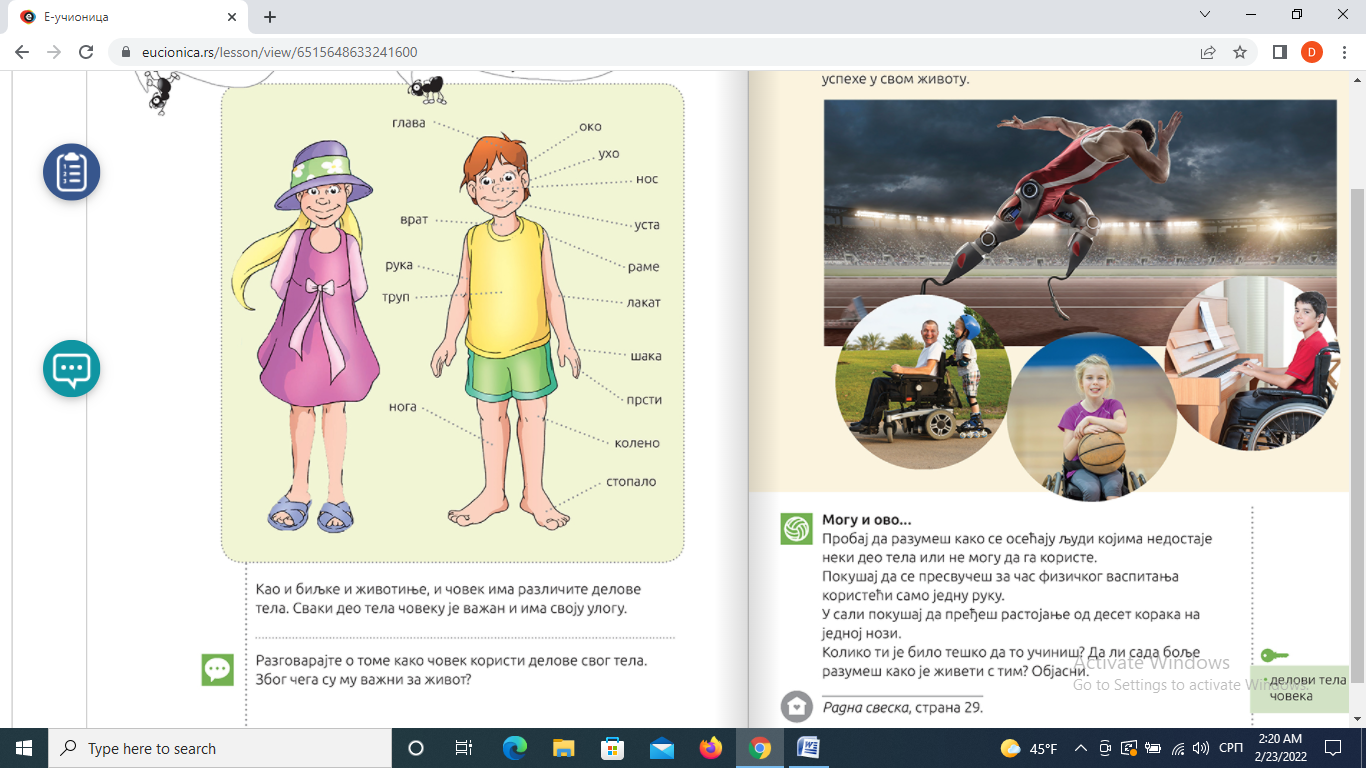 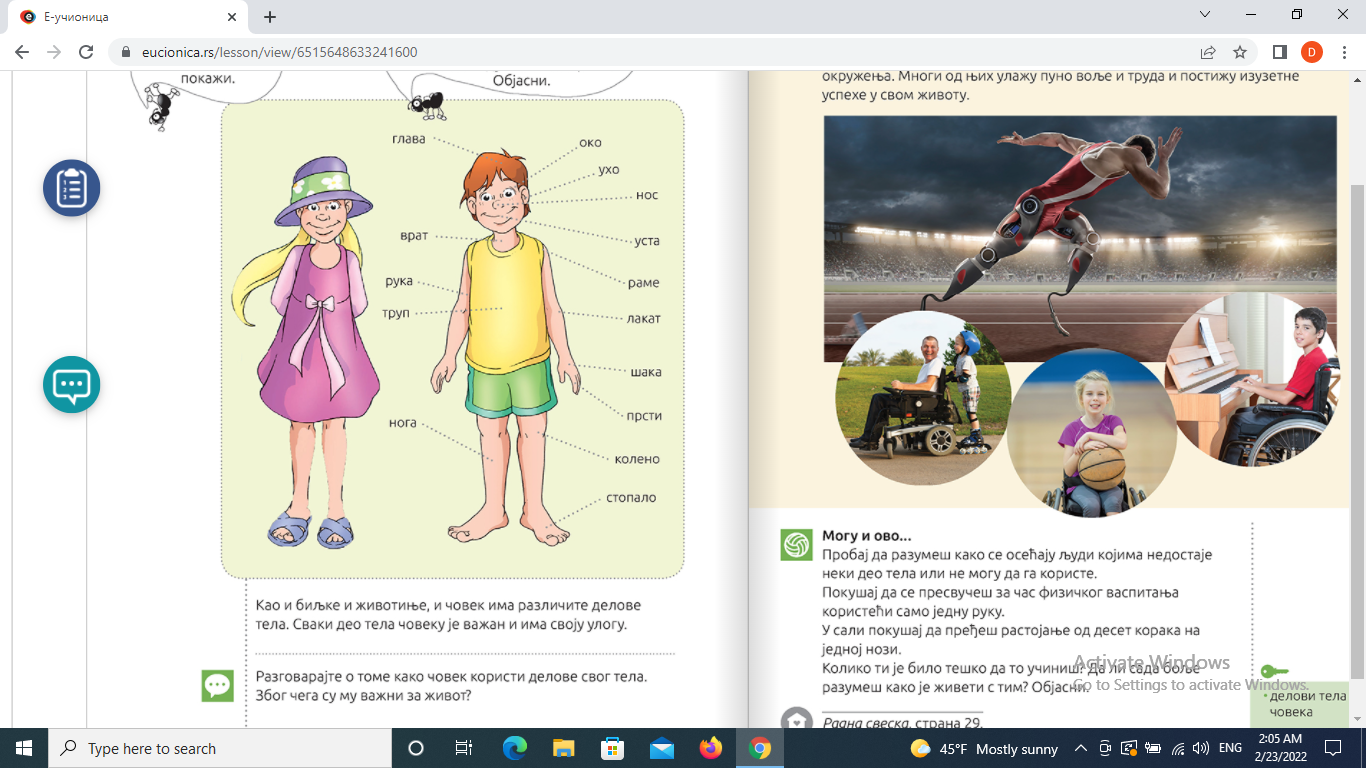 Питања и задациНаброј делове тела које има човек. Покажи их на себи.___________________________________________________________________Повежежи линијама делове тела човека са њиховом улогом.  скаче	              пише                           трчи                              хвата                                            РУКЕ	                                  НОГЕ                 хода                               баца                          прескаче                              носи  